ПУТЕШЕСТВУЕМ С ИНИЦИАТИВОЙ!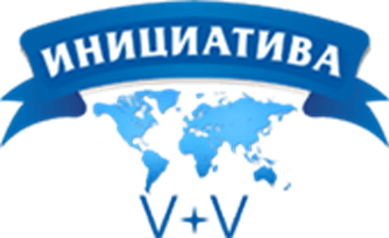 РТ, г.Казань, ул. Островского, д. 38, офис 301www.iniciativa-kzn.ruТел. +7(843)238-94-94, 8-927-465-66-94 info@iniciativa-kzn.ru ОСТРОВ-ГРАД СВИЯЖСК +РАИФСКИЙ МОНАСТЫРЬ+ ХРАМ ВСЕХ РЕЛИГИЙ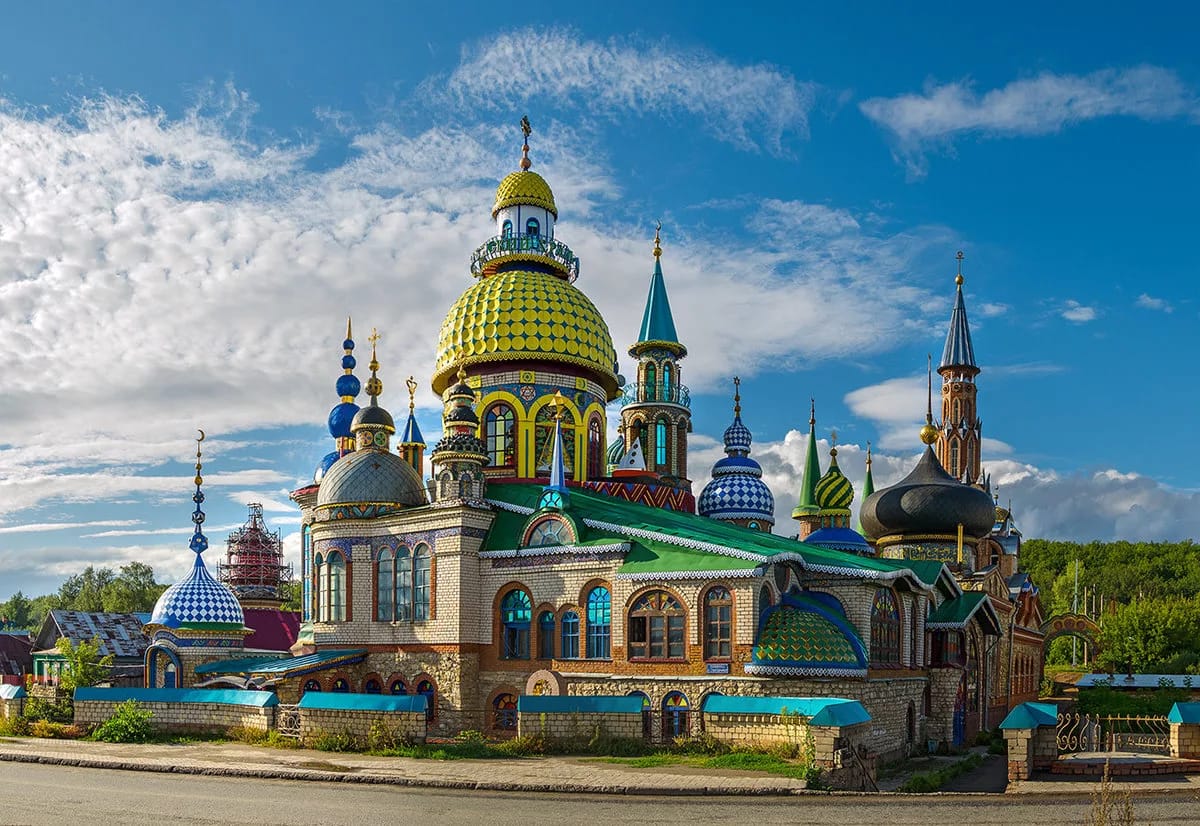 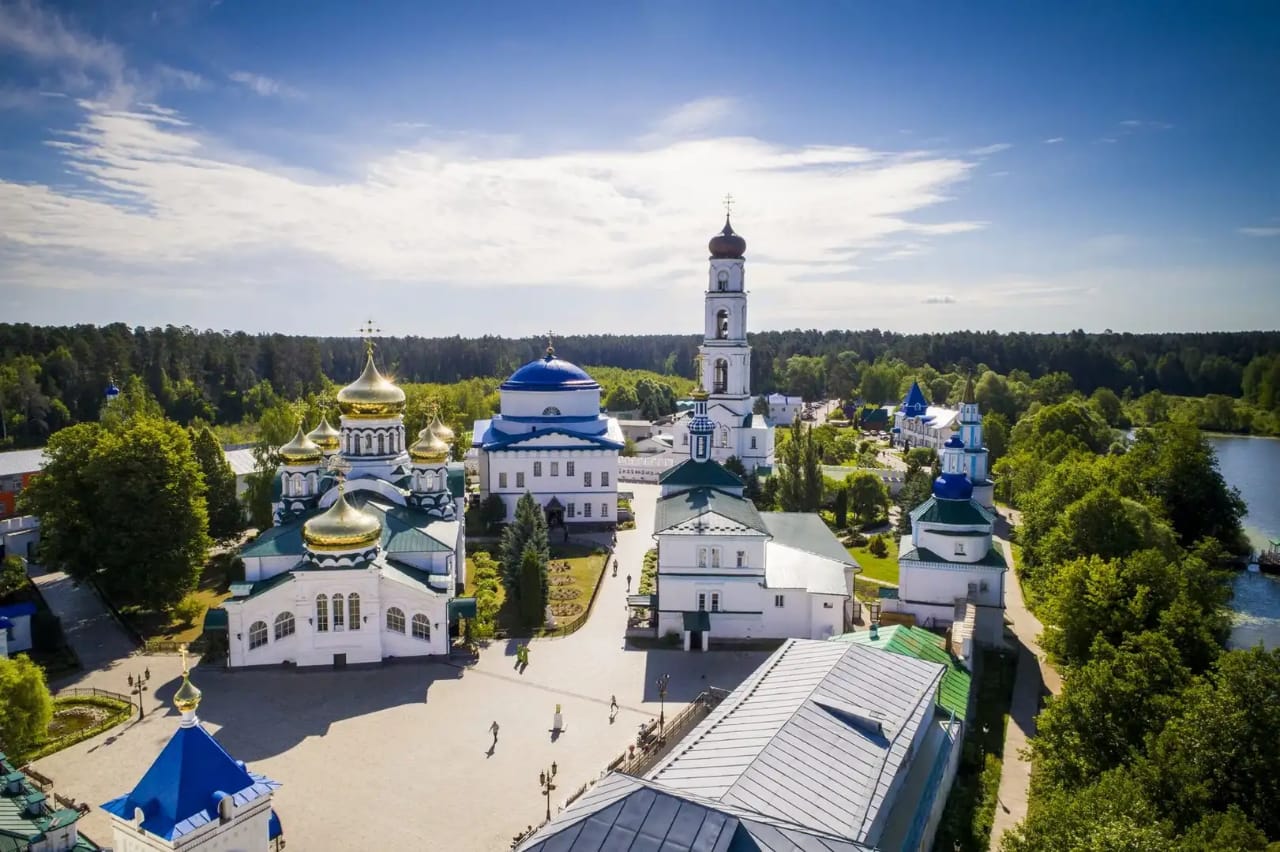 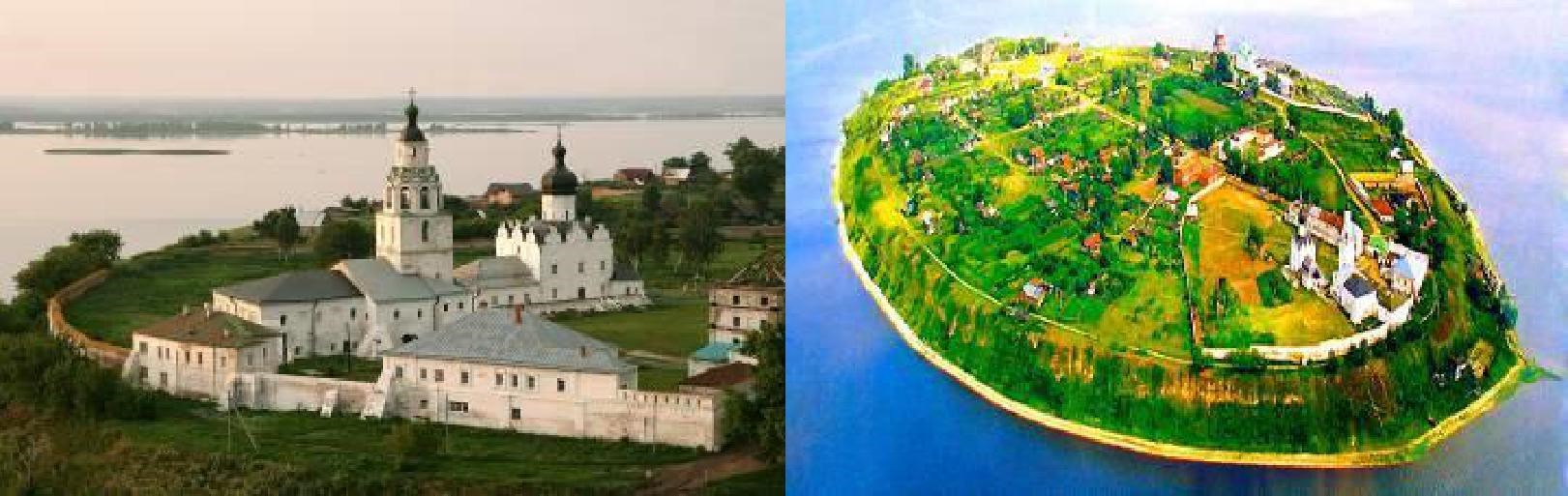 Остров-град СвияжскСвияжск – поистине удивительное место, где творилась история Руси и России. Город-крепость средневековой Руси, ставший началом событий геополитического масштаба. К началу 20 века об общем уровне культуры городской жизни свидетельствует количество школ и училищ в Свияжске. Их число было рассчитано не только на сам город, но и на обширный регион. В 19 в. в городе функционировали 3 школы – городская, приходская, иконописная и 3 училища – ремесленное мужское, ремесленное женское и духовное при Успенском монастыре. Кроме того, на пожертвования город содержал детский приют, где дети помимо образования, получали навыки в ремесле: мальчиков обучали переплетному делу, а девочек – рукоделию.Раифский Богородицкий монастырьРасположен в 30 км от Казани, в заповедном лесу на берегу прекрасного лесного озера. Монастырь основан в XVII веке. Его архитектурный ансамбль — один из самых величественных в среднем Поволжье — складывался в течение столетий. Основной святыней монастыря является чудотворный Грузинский образ Пресвятой Богородицы (XVII в). На территории монастыря расположен освященный патриархом святой источник.«Храм всех религий» (внешний осмотр, возможно зайти внутрь за доп.плату) В основе – идея о том, что все религии Мира — едины. Все они ведут к свету и добру. Это – смелая идея соединить в одном архитектурном строении, казалось бы, не сочетаемое. Комплекс объединяет 16 Мировых религий (в том числе и исчезнувших).СТОИМОСТЬ ТУРААВТОБУСНО-ЭКСКУРСИОННОЕ ОБСЛУЖИВАНИЕ. ПУТЕВАЯ ИНФОРМАЦИЯ.
Комфортабельный автобус (42-47 пм) с микрофоном. АВТОБУСНО-ЭКСКУРСИОННОЕ ОБСЛУЖИВАНИЕ. ПУТЕВАЯ ИНФОРМАЦИЯ.
Комфортабельный автобус (42-47 пм) с микрофоном. АВТОБУСНО-ЭКСКУРСИОННОЕ ОБСЛУЖИВАНИЕ. ПУТЕВАЯ ИНФОРМАЦИЯ.
Комфортабельный автобус (42-47 пм) с микрофоном. 9 часов (время с учетом посещения музея на выбор, интерактивной программы и обеда)41 000 рублей с группы41 000 рублей с группы8 часов (время с учетом посещения музея на выбор и обеда, без интерактивной программы)38 000 рублей с группы38 000 рублей с группы7 часов (время с учетом посещения музея на выбор и обеда, без Раифы)35 000 рублей с группы35 000 рублей с группыДОПОЛНИТЕЛЬНО ОПЛАЧИВАЕТСЯДОПОЛНИТЕЛЬНО ОПЛАЧИВАЕТСЯДОПОЛНИТЕЛЬНО ОПЛАЧИВАЕТСЯВходные билеты в Храм всех религий Входные билеты в Храм всех религий 150 руб/ с чел.Входные билеты в СвияжскВходные билеты в СвияжскВзрослые – 100 руб/ с чел.Студенты, пенсионеры, школьники – 80 руб/ с чел.Музей истории Свияжска.Музей истории Свияжска – первый по времени создания экспозиционно-выставочный объект музея-заповедника.​Музей размещается в комплексе казенных сооружений – памятнике архитектуры классицизма (1838 – 1848 гг., перестр. 1883, 1903 гг.). Ансамбль зданий образует каре из двух- и одноэтажных, строгих по архитектуре объемов. Комплекс построен по типовому проекту административных зданий уездного города XIX века.Это значимое место для истории Свияжска. В главном здании размещались органы управления и казначейство Свияжского уезда. Три корпуса во дворе занимала уездная тюрьма. В советское время, в 1940-е гг., весь комплекс занимала тюрьма НКВД. После ее упразднения до 2009 г. здесь располагались учреждения образования.Музей истории Свияжска.Музей истории Свияжска – первый по времени создания экспозиционно-выставочный объект музея-заповедника.​Музей размещается в комплексе казенных сооружений – памятнике архитектуры классицизма (1838 – 1848 гг., перестр. 1883, 1903 гг.). Ансамбль зданий образует каре из двух- и одноэтажных, строгих по архитектуре объемов. Комплекс построен по типовому проекту административных зданий уездного города XIX века.Это значимое место для истории Свияжска. В главном здании размещались органы управления и казначейство Свияжского уезда. Три корпуса во дворе занимала уездная тюрьма. В советское время, в 1940-е гг., весь комплекс занимала тюрьма НКВД. После ее упразднения до 2009 г. здесь располагались учреждения образования.Взрослые – 200 руб/ с чел.Студенты, пенсионеры, школьники – 150 руб/ с чел.Музей Археологического дерева «Татарская слободка».Здание построено над археологическим раскопом на территории исторического посада Свияжска. Это единственный подобный музей в России.Музей Археологического дерева «Татарская слободка».Здание построено над археологическим раскопом на территории исторического посада Свияжска. Это единственный подобный музей в России.Взрослые – 250 руб/ с чел.Студенты, пенсионеры, школьники – 200 руб/ с чел.Интерактивная программа «Стрелецкие забавы».
Настоящее сражение воинов в доспехах, рассказ о вооружении бойцов, знакомство с оружием самых разных эпох, получение навыков владения стрелковым оружием. Продолжительность 30-50 минут.Интерактивная программа «Стрелецкие забавы».
Настоящее сражение воинов в доспехах, рассказ о вооружении бойцов, знакомство с оружием самых разных эпох, получение навыков владения стрелковым оружием. Продолжительность 30-50 минут. Взрослый – 200 руб/ с чел.Студенты, пенсионеры, школьники – 180 руб/ с чел.Квест-игра «Тайны и загадки острова Свияжск».Территория музея-заповедника, Музей художника Геннадия Архиреева, выставочный зал «Старая водонапорная башня», Центр детского досуга «Сказка». Продолжительность 1 час.Квест-игра «Тайны и загадки острова Свияжск».Территория музея-заповедника, Музей художника Геннадия Архиреева, выставочный зал «Старая водонапорная башня», Центр детского досуга «Сказка». Продолжительность 1 час.Школьники – 250 руб/ с чел.	Обед	ОбедОт 400 руб/ с чел.